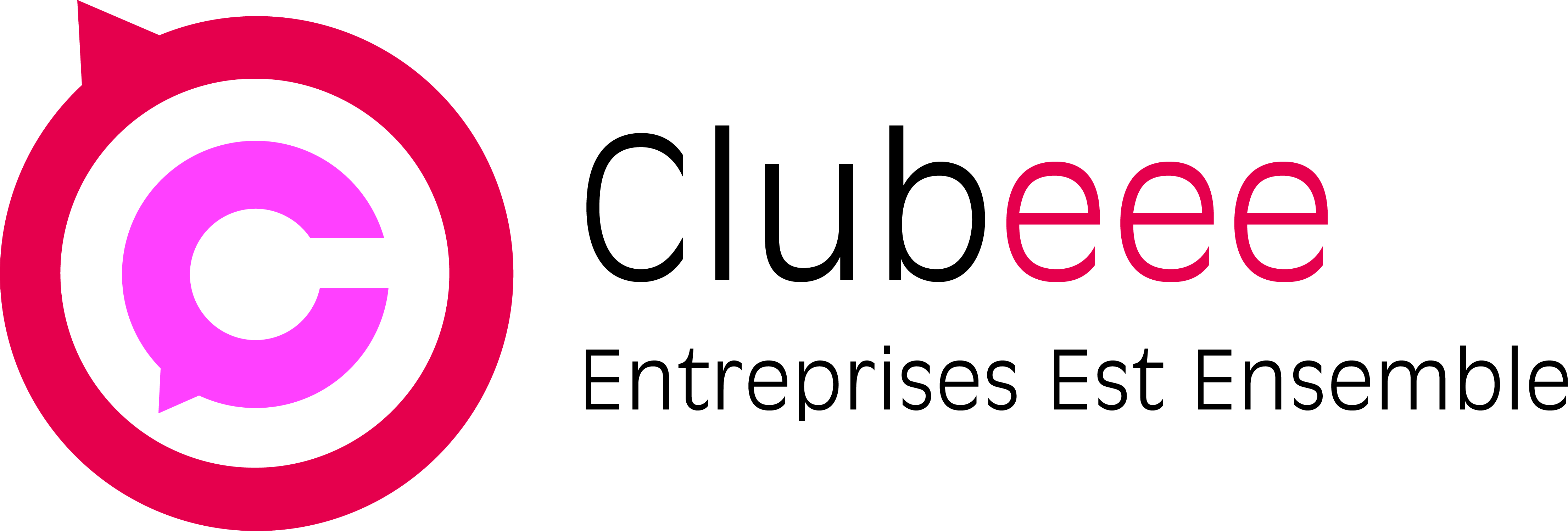 Bulletin d’adhésionNom : Prénom : Fonction : Entreprise / Structure : Adresse : Téléphone : E-mail : Site internet : Activité : Je souhaite adhérer au Club des Entreprises d’Est Ensemble (Clubeee) et m’engage à respecter les principes et valeurs de la Charte du Club ;Je m’engage à régler la somme de : 70€	- TPE (Entreprise de 0 à 10 salariés), partenaires, centres de formation150€	- PME (11 à 249 salariés)500€	- Grands groupes (> 250 salariés) Participation en nature	 (Villes d’Est Ensemble)Chèque à l’ordre de ClubeeeL’adhésion vaut pour l’année 2017Fait le A Signature